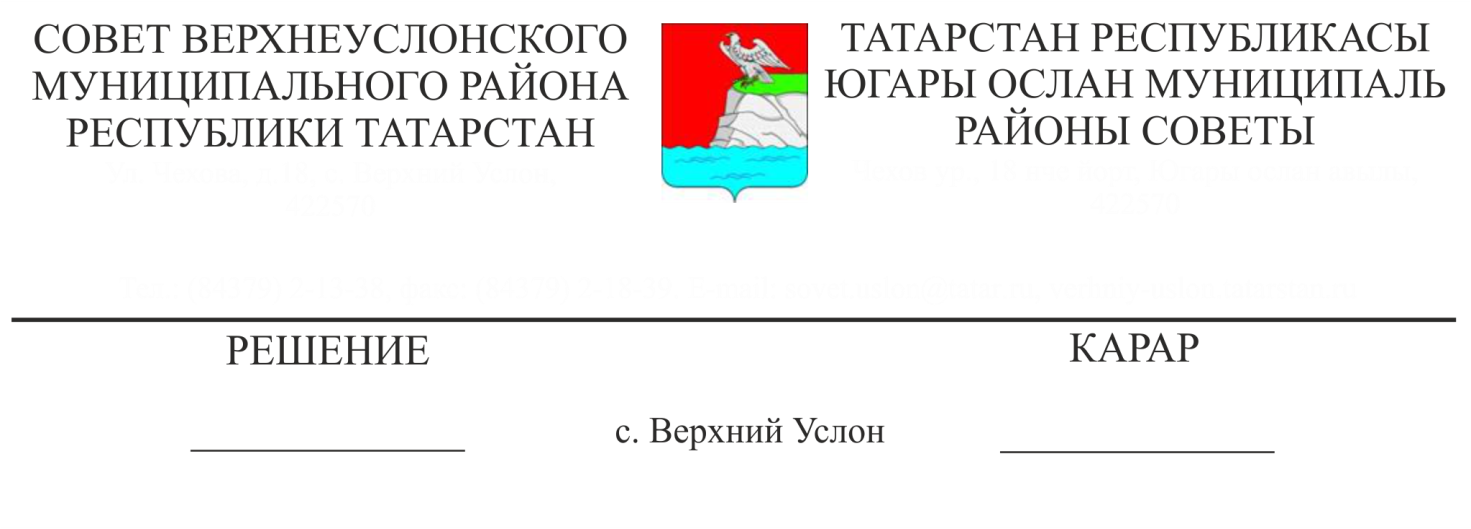 	О внесении изменений в решение Совета Верхнеуслонского муниципального района от 14 декабря 2016 года № 17-174 «О бюджете Верхнеуслонского муниципального района на 2017 год и на плановый период 2018 и 2019 годов»Заслушав информацию председателя Финансово-бюджетной Палаты Верхнеуслонского муниципального  района  Колесовой Е.Е.,СоветВерхнеуслонского муниципального района   решил:Внести в Решение Совета Верхнеуслонского муниципального района от 14 декабря 2016г. № 17-174 «О бюджете Верхнеуслонского муниципального района на 2017 год и плановый период 2018 и 2019 годов» следующие изменения:В части 1 статьи 1:в подпункте 1) цифры «444 049,82» заменить цифрами «444 560,82»;      в подпункте 2) цифры «494 759,32» заменить цифрами «510 117,02»;      в подпункте 3) цифры «50 709,5» заменить цифрами «65 556,2».      1.2  Приложение №1 изложить в следующей редакции:Источники финансирования  дефицита  бюджетаВерхнеуслонского  муниципального района  на 2017 год1.4 В приложение № 8 «Распределение бюджетных ассигнований по разделам и подразделам, целевым статьям, группам видов расходов классификации расходов бюджета Верхнеуслонского муниципального района  на 2017 год»: - в строке «Закупка товаров, работ и услуг для государственных (муниципальных) нужд 0103 9900002040 200» цифры «5 794,0» заменить  цифрами «6 305,0»;- в строке «Закупка товаров, работ и услуг для государственных (муниципальных) нужд 0104 9900002040 200» цифры «5 070,1» заменить  цифрами «5 267,7»;- в строке «Межбюджетные трансферты 0104 9900025151 500» цифры «257,4» заменить цифрами «227,4»;- в строке «Закупка товаров, работ и услуг для государственных (муниципальных) нужд 0106 9900002040 200» цифры «1 392,0» заменить  цифрами «1 391,2»;- в строке «Иные бюджетные ассигнования 0106 9900002040 800» цифры «3,6» заменить цифрами «4,4»;- в строке «Закупка товаров, работ и услуг для государственных (муниципальных) нужд 0113 0250245200 200» цифры «1 043,2» заменить цифрами «976,0»;- в строке «Межбюджетные трансферты 0113 9900025151 500» цифры «800,0» заменить цифрами «28 937,60»;- в строке «Расходы на выплаты персоналу в целях обеспечения выполнения функций государственными (муниципальными) органами, казенными учреждениями, органами управления государственными внебюджетными фондами 0113 9900092350 100» цифры «9 846,6» заменить цифрами «7 206,0»;- в строке «Закупка товаров, работ и услуг для государственных (муниципальных) нужд 0113 9900092350 200» цифры «750,0» заменить цифрами «826,0»;- добавить строку «Субсидии бюджетным, автономным учреждениям и иным некоммерческим организациям 0113 9900092350 600  2 640,6»;- добавить строку «Межбюджетные трансферты 0412 9900025151 500   350,0»;- в строке «Межбюджетные трансферты 0501 9900025151 500» цифры «2 250,0» заменить цифрами «0,0»;- в строке «Межбюджетные трансферты 0503 9900025151 500» цифры «2 100,0» заменить цифрами «232,7»;- в строке «Субсидии бюджетным, автономным учреждениям и иным некоммерческим организациям 0701 0210342000 600» цифры «51 516,2» заменить цифрами «50 813,8»;- в строке «Субсидии бюджетным, автономным учреждениям и иным некоммерческим организациям 0702 0220242100 600» цифры «105 550,16» заменить цифрами «102 344,56»;- в строке «Субсидии бюджетным, автономным учреждениям и иным некоммерческим организациям 0703 0230142310 600» цифры «3 140,89» заменить цифрами «3 294,99»;- в строке «Субсидии бюджетным, автономным учреждениям и иным некоммерческим организациям 0703 0230142320 600» цифры «13 192,91» заменить цифрами «13 221,81»;- в строке «Субсидии бюджетным, автономным учреждениям и иным некоммерческим организациям 0703 0230142330 600» цифры «11 201,7» заменить цифрами «10 424,0»; - в строке «Закупка товаров, работ и услуг для государственных (муниципальных) нужд 0709 0220825301 200» цифры «466,19» заменить цифрами «467,89»;- добавить строку «Субсидии бюджетным, автономным учреждениям и иным некоммерческим организациям 0703 1020121320 600    300,0»;- в строке «Субсидии бюджетным, автономным учреждениям и иным некоммерческим организациям 0707 1040143190 600» цифры «17 055,0» заменить цифрами «13 255,0»;- в строке «Субсидии бюджетным, автономным учреждениям и иным некоммерческим организациям 0801 0860110990 600» цифры «368,7» заменить цифрами «868,7»;- в строке «Межбюджетные трансферты 0801 9900025151 500» цифры «2 200,0» заменить цифрами «0,0»;- в строке «Всего расходов» цифры «494 759,32» заменить цифрами «510 117,02». 1.5 В приложение №10 «Ведомственная структура расходов бюджета Верхнеуслонского муниципального района на 2017 год»:- в строке «Закупка товаров, работ и услуг для государственных (муниципальных) нужд 076 0104 9900002040 200» цифры «441,0» заменить  цифрами «508,2»;- в строке «Закупка товаров, работ и услуг для государственных (муниципальных) нужд 076 0113 0250245200 200» цифры «1 043,2» заменить цифрами «976,0»;- в строке «Субсидии бюджетным, автономным учреждениям и иным некоммерческим организациям 076 0701 0210342000 600» цифры «51 516,2» заменить цифрами «50 813,8»;- в строке «Субсидии бюджетным, автономным учреждениям и иным некоммерческим организациям 076 0702 0220242100 600» цифры «105 550,16» заменить цифрами «102 344,56»;- в строке «Субсидии бюджетным, автономным учреждениям и иным некоммерческим организациям 076 0703 0230142310 600» цифры «3 140,89» заменить цифрами «3 294,99»;- в строке «Субсидии бюджетным, автономным учреждениям и иным некоммерческим организациям 076 0703 0230142320 600» цифры «13 192,91» заменить цифрами «13 222,81»;- в строке «Субсидии бюджетным, автономным учреждениям и иным некоммерческим организациям 076 0703 0230142330 600» цифры «11 201,7» заменить цифрами «10 424,0»;- в строке «Закупка товаров, работ и услуг для государственных (муниципальных) нужд 076 0709 0220825301 200» цифры «466,19» заменить цифрами «467,89»;- добавить строку  «Субсидии бюджетным, автономным учреждениям и иным некоммерческим организациям 076 0707 1020121320 600     300,0»;- в строке «Расходы на выплаты персоналу в целях обеспечения выполнения функций государственными (муниципальными) органами, казенными учреждениями, органами управления государственными внебюджетными фондами 300 0106 9900002040 100» цифры «2 744,5» заменить цифрами «2745,3»;- в строке «Закупка товаров, работ и услуг для государственных (муниципальных) нужд 300 0106 9900002040 200» цифры «1 212,0» заменить цифрами «1 211,2»;- в строке «Межбюджетные трансферты 300 0104 9900025151 500» цифры «257,4» заменить цифрами «227,4»;- в строке «Межбюджетные трансферты 300 0113 9900025151 500» цифры «800,0» заменить цифрами «28 937,6»;- добавить строку «Межбюджетные трансферты 300 0412 9900025151 500  350,0»;- в строке «Межбюджетные трансферты 300 0501 9900025151 500» цифры «2 250,0» заменить цифрами «0»;- в строке «Межбюджетные трансферты 300 0503 9900025151 500» цифры «2 100,0» заменить цифрами «232,7»;- в строке «Межбюджетные трансферты 300 0801 9900025151 500» цифры «2 200,0» заменить цифрами «0»;- в строке «Закупка товаров, работ и услуг для государственных (муниципальных) нужд 314 0103 9900002040 200» цифры «5 794,0» заменить цифрами «6 305,0»;- в строке «Закупка товаров, работ и услуг для государственных (муниципальных) нужд 315 0104 9900002040 200» цифры «4 629,1» заменить цифрами «4 759,5»;- в строке «Расходы на выплаты персоналу в целях обеспечения выполнения функций государственными (муниципальными) органами, казенными учреждениями, органами управления государственными внебюджетными фондами 315 0113 9900092350 100» цифры «9 846,6» заменить цифрами «7 206,0»;- в строке «Закупка товаров, работ и услуг для государственных (муниципальных) нужд 315 0113 9900092350 200» цифры «400,0» заменить цифрами «476,0»;- добавить строку «Субсидии бюджетным, автономным учреждениям и иным некоммерческим организациям 315 0113 99000092350 600» цифры 2 640,6»;- в строке «Субсидии бюджетным, автономным учреждениям и иным некоммерческим организациям 315 0707 1040143190 600» цифры «17 055,0» заменить цифрами «13 255,0»;- в строке «Субсидии бюджетным, автономным учреждениям и иным некоммерческим организациям 317 0801 0860110990 600» цифры «368,7» заменить цифрами «868,7»;- в строке «Всего расходов» цифры «494 759,32» заменить цифрами «510 117,02».2. Разместить настоящее Решение на официальном сайте Верхнеуслонского муниципального района и на официальном портале правовой информации Республики Татарстан.Председатель  Совета,Глава Верхнеуслонского муниципального района                                            М.Г. ЗиатдиновПриложение № 1 к Решению Совета Верхнеуслонского муниципального района Республики Татарстан «О бюджете Верхнеуслонского муниципального района Республики Татарстан на 2017 год и плановый период 2018 и 2019 годов»от  14 декабря 2016г. № 17-174 КодпоказателяКодпоказателяКодпоказателяНаименование показателяНаименование показателяСумма, тыс. руб.Сумма, тыс. руб.01 00 00 00 00 0000 00001 00 00 00 00 0000 00001 00 00 00 00 0000 000Источники внутреннего  финансирования дефицитов бюджетовИсточники внутреннего  финансирования дефицитов бюджетов65 556,265 556,201 05 00 00 00 0000 00001 05 00 00 00 0000 00001 05 00 00 00 0000 000Изменение остатков средств на счетах по учету   средств бюджетаИзменение остатков средств на счетах по учету   средств бюджета65 556,265 556,201 05 00 00 00 0000 50001 05 00 00 00 0000 50001 05 00 00 00 0000 500Увеличение остатков  средств бюджетовУвеличение остатков  средств бюджетов-444 560,82-444 560,8201 05 02 00 00 0000 50001 05 02 00 00 0000 50001 05 02 00 00 0000 500Увеличение прочих остатков  средств бюджетовУвеличение прочих остатков  средств бюджетов-444 560,82-444 560,8201 05 02 01 00 0000 51001 05 02 01 00 0000 51001 05 02 01 00 0000 510Увеличение прочих остатков денежных  средств бюджетовУвеличение прочих остатков денежных  средств бюджетов-444 560,82-444 560,8201 05 02 01 05 0000 51001 05 02 01 05 0000 51001 05 02 01 05 0000 510Увеличение прочих остатков денежных  средств бюджета муниципального  районаУвеличение прочих остатков денежных  средств бюджета муниципального  района-444 560,82-444 560,8201 05 00 00 00 0000 60001 05 00 00 00 0000 60001 05 00 00 00 0000 600Уменьшение остатков  средств бюджетовУменьшение остатков  средств бюджетов510 117,02510 117,0201 05 02 00 00 0000 60001 05 02 00 00 0000 60001 05 02 00 00 0000 600Уменьшение прочих остатков  средств бюджетовУменьшение прочих остатков  средств бюджетов510 117,02510 117,0201 05 02 01 00 0000 61001 05 02 01 00 0000 61001 05 02 01 00 0000 610Уменьшение прочих остатков денежных  средств бюджетовУменьшение прочих остатков денежных  средств бюджетов510 117,02510 117,0201 05 02 01 05 0000 61001 05 02 01 05 0000 61001 05 02 01 05 0000 610Уменьшение прочих остатков денежных  средств бюджета муниципального  районаУменьшение прочих остатков денежных  средств бюджета муниципального  района510 117,02510 117,021.3 В приложение № 3 «Прогнозируемые объемы доходов бюджета Верхнеуслонского муниципального района на 2017 год»:      - в строке «НАЛОГОВЫЕ И НЕНАЛОГОВЫЕ ДОХОДЫ» цифры «120 130,65» заменить цифрами «120 641,65»;- добавить строку «Доходы, поступающие в порядке возмещения расходов, понесенных в связи с эксплуатацией имущества муниципальных районов  1 13 02065 05 0000 130   511,0».- в строке «ВСЕГО ДОХОДОВ» цифры «444 049,82» заменить цифрами «444 560,82».1.3 В приложение № 3 «Прогнозируемые объемы доходов бюджета Верхнеуслонского муниципального района на 2017 год»:      - в строке «НАЛОГОВЫЕ И НЕНАЛОГОВЫЕ ДОХОДЫ» цифры «120 130,65» заменить цифрами «120 641,65»;- добавить строку «Доходы, поступающие в порядке возмещения расходов, понесенных в связи с эксплуатацией имущества муниципальных районов  1 13 02065 05 0000 130   511,0».- в строке «ВСЕГО ДОХОДОВ» цифры «444 049,82» заменить цифрами «444 560,82».1.3 В приложение № 3 «Прогнозируемые объемы доходов бюджета Верхнеуслонского муниципального района на 2017 год»:      - в строке «НАЛОГОВЫЕ И НЕНАЛОГОВЫЕ ДОХОДЫ» цифры «120 130,65» заменить цифрами «120 641,65»;- добавить строку «Доходы, поступающие в порядке возмещения расходов, понесенных в связи с эксплуатацией имущества муниципальных районов  1 13 02065 05 0000 130   511,0».- в строке «ВСЕГО ДОХОДОВ» цифры «444 049,82» заменить цифрами «444 560,82».1.3 В приложение № 3 «Прогнозируемые объемы доходов бюджета Верхнеуслонского муниципального района на 2017 год»:      - в строке «НАЛОГОВЫЕ И НЕНАЛОГОВЫЕ ДОХОДЫ» цифры «120 130,65» заменить цифрами «120 641,65»;- добавить строку «Доходы, поступающие в порядке возмещения расходов, понесенных в связи с эксплуатацией имущества муниципальных районов  1 13 02065 05 0000 130   511,0».- в строке «ВСЕГО ДОХОДОВ» цифры «444 049,82» заменить цифрами «444 560,82».1.3 В приложение № 3 «Прогнозируемые объемы доходов бюджета Верхнеуслонского муниципального района на 2017 год»:      - в строке «НАЛОГОВЫЕ И НЕНАЛОГОВЫЕ ДОХОДЫ» цифры «120 130,65» заменить цифрами «120 641,65»;- добавить строку «Доходы, поступающие в порядке возмещения расходов, понесенных в связи с эксплуатацией имущества муниципальных районов  1 13 02065 05 0000 130   511,0».- в строке «ВСЕГО ДОХОДОВ» цифры «444 049,82» заменить цифрами «444 560,82».